Versioon 3.0TEGEVUSSUUND 3: kalasadamate uuendamine, mis on suunatud Euroopa Parlamendi ja nõukogu määruse (EL) nr 508/2014 artikli 63 lõike 1 punktis a sätestatud eesmärgi saavutamisele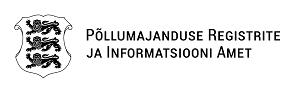 Koostatud Maaeluministri 25.11.2015 määruse nr 19 „Kalanduspiirkonna kohaliku arengu strateegia rakendamine“ lisas 7  toodud andmete põhjal. Kinnitatud Põllumajanduse Registrite ja Informatsiooni Ameti peadirektori 13.12.17 käskkirjaga nr 1-12/17/208 4Taotleja andmedTaotleja andmedTaotleja andmedTaotleja andmedTaotleja andmedTaotleja andmedTaotleja andmedTaotleja andmedTaotleja andmedTaotleja andmedTaotleja andmedTaotleja andmedTaotleja andmedTaotleja andmedTaotleja andmed4.14.1Mittetulundusühingu liikmete nimekiri ja liikmete tegevusaladMittetulundusühingu liikmete nimekiri ja liikmete tegevusalad4.24.2Andmed kavandatava projekti kohtaAndmed kavandatava projekti kohtaAndmed kavandatava projekti kohtaAndmed kavandatava projekti kohtaAndmed kavandatava projekti kohtaAndmed kavandatava projekti kohtaAndmed kavandatava projekti kohtaAndmed kavandatava projekti kohtaAndmed kavandatava projekti kohtaAndmed kavandatava projekti kohtaAndmed kavandatava projekti kohtaAndmed kavandatava projekti kohtaAndmed kavandatava projekti kohtaAndmed kavandatava projekti kohta4.2.14.2.1Projekti nimetusProjekti nimetus4.2.14.2.1Projekti eesmärk (projekti abil rajatava infrastruktuuri, arendatavate teenuste kirjeldus)Projekti eesmärk (projekti abil rajatava infrastruktuuri, arendatavate teenuste kirjeldus)4.2.14.2.1Projekti elluviimise aegProjekti elluviimise aegAlguskuupäev (pp.kk.aa)Alguskuupäev (pp.kk.aa)Alguskuupäev (pp.kk.aa)Alguskuupäev (pp.kk.aa)Alguskuupäev (pp.kk.aa)Alguskuupäev (pp.kk.aa)Lõppkuupäev (pp.kk.aa)Lõppkuupäev (pp.kk.aa)Lõppkuupäev (pp.kk.aa)Lõppkuupäev (pp.kk.aa)Lõppkuupäev (pp.kk.aa)Lõppkuupäev (pp.kk.aa)4.2.24.2.2Andmed kavandatava objekti kohta (kui projekt hõlmab mitut sadamat, tuleb esitada andmed kõikide sadamate kohta)Andmed kavandatava objekti kohta (kui projekt hõlmab mitut sadamat, tuleb esitada andmed kõikide sadamate kohta)Andmed kavandatava objekti kohta (kui projekt hõlmab mitut sadamat, tuleb esitada andmed kõikide sadamate kohta)Andmed kavandatava objekti kohta (kui projekt hõlmab mitut sadamat, tuleb esitada andmed kõikide sadamate kohta)Andmed kavandatava objekti kohta (kui projekt hõlmab mitut sadamat, tuleb esitada andmed kõikide sadamate kohta)Andmed kavandatava objekti kohta (kui projekt hõlmab mitut sadamat, tuleb esitada andmed kõikide sadamate kohta)Andmed kavandatava objekti kohta (kui projekt hõlmab mitut sadamat, tuleb esitada andmed kõikide sadamate kohta)Andmed kavandatava objekti kohta (kui projekt hõlmab mitut sadamat, tuleb esitada andmed kõikide sadamate kohta)Andmed kavandatava objekti kohta (kui projekt hõlmab mitut sadamat, tuleb esitada andmed kõikide sadamate kohta)Andmed kavandatava objekti kohta (kui projekt hõlmab mitut sadamat, tuleb esitada andmed kõikide sadamate kohta)Andmed kavandatava objekti kohta (kui projekt hõlmab mitut sadamat, tuleb esitada andmed kõikide sadamate kohta)Andmed kavandatava objekti kohta (kui projekt hõlmab mitut sadamat, tuleb esitada andmed kõikide sadamate kohta)Andmed kavandatava objekti kohta (kui projekt hõlmab mitut sadamat, tuleb esitada andmed kõikide sadamate kohta)Andmed kavandatava objekti kohta (kui projekt hõlmab mitut sadamat, tuleb esitada andmed kõikide sadamate kohta)4.2.2.14.2.2.1Sadama nimi ja aadressSadama nimi ja aadress4.2.2.14.2.2.1Sadama katastriüksuse number (-id) ja omanikSadama katastriüksuse number (-id) ja omanik4.2.2.14.2.2.1Sadamasse sissesõidutee omanikSadamasse sissesõidutee omanik4.2.2.14.2.2.1Taotleja kasutusõigus (omanik või lepingu alusel) ja lepingu lõpptähtaegTaotleja kasutusõigus (omanik või lepingu alusel) ja lepingu lõpptähtaeg4.2.2.14.2.2.1Sadama töötajate arvSadama töötajate arv4.2.2.14.2.2.1Sadamat kasutavate kutseliste kalurite arvSadamat kasutavate kutseliste kalurite arv4.2.2.14.2.2.1Sadamat kasutavate kalapüügiloa omanike arvSadamat kasutavate kalapüügiloa omanike arv4.2.2.14.2.2.1Sadamat kasutavate harrastuskalurite arvSadamat kasutavate harrastuskalurite arv4.2.2.14.2.2.1Viimase kolme aasta väikesemahulise rannapüügi lossimine (kg)Viimase kolme aasta väikesemahulise rannapüügi lossimine (kg)4.2.2.14.2.2.1Sadamat kasutavate muude isikute arv (harrastussõitjad, ettevõtjad sadama territooriumil jt)Sadamat kasutavate muude isikute arv (harrastussõitjad, ettevõtjad sadama territooriumil jt)Sadama sügavus ja sadama sildumiskohtade arv taotluse esitamise ajal ja pärast projekti lõppuSadama sügavus ja sadama sildumiskohtade arv taotluse esitamise ajal ja pärast projekti lõppuViimase kolme aasta jooksul sadamas tehtud investeeringud (tegevus, maksumus)Viimase kolme aasta jooksul sadamas tehtud investeeringud (tegevus, maksumus)4.34.3Projekti eelarveProjekti eelarveProjekti eelarveProjekti eelarveProjekti eelarveProjekti eelarveProjekti eelarveProjekti eelarveProjekti eelarveProjekti eelarveProjekti eelarveProjekti eelarveProjekti eelarveProjekti eelarveAbikõlbliku kulu sisuAbikõlbliku kulu sisuAbikõlblik maksumus ilma käibemaksutaAbikõlblik maksumus ilma käibemaksutaAbikõlblik käibemaks (täidetakse ainult siis, kui käibemaks on toetatav)Abikõlblik käibemaks (täidetakse ainult siis, kui käibemaks on toetatav)Abikõlblik maksumus koos käibemaksuga (täidetakse ainult siis, kui abikõlblik on kulu koos käibemaksuga)Abikõlblik maksumus koos käibemaksuga (täidetakse ainult siis, kui abikõlblik on kulu koos käibemaksuga)Abikõlblik maksumus koos käibemaksuga (täidetakse ainult siis, kui abikõlblik on kulu koos käibemaksuga)Taotletava toetuse suurusTaotletava toetuse suurusOmafinantseeringOmafinantseeringVäljavalitud hinnapakkuja4.3.14.3.1Rajatise, tehnosüsteemi laiendamine või uuendamine, akvatooriumi või sadama sissesõidutee süvendamineRajatise, tehnosüsteemi laiendamine või uuendamine, akvatooriumi või sadama sissesõidutee süvendamine4.3.24.3.2Tolmuvaba teekatte paigaldamine või uuendamineTolmuvaba teekatte paigaldamine või uuendamine4.3.34.3.3Kala lossimiseks ja jahutamiseks vajalikud seadmed ja vahendidKala lossimiseks ja jahutamiseks vajalikud seadmed ja vahendid4.3.44.3.4Kütuse tankla, kütuse veok ja tankimisseadmedKütuse tankla, kütuse veok ja tankimisseadmed4.3.54.3.5Kalurite olmehoone ja püügivahendite hoiuruumi ehitamine või uuendamineKalurite olmehoone ja püügivahendite hoiuruumi ehitamine või uuendamine4.3.64.3.6Heitmete ja jäätmete käitluseks ning reostustõrjeks vajalikud seadmed ja vahendidHeitmete ja jäätmete käitluseks ning reostustõrjeks vajalikud seadmed ja vahendid4.3.74.3.7Navigatsioonimärgistuse ostmine ja paigaldamineNavigatsioonimärgistuse ostmine ja paigaldamine4.3.84.3.8Omanikujärelevalve ja ehitusjuhtimisega seotud kuluOmanikujärelevalve ja ehitusjuhtimisega seotud kulu4.3.94.3.9Teavitamiskohustuse täitmisega seotud kuluTeavitamiskohustuse täitmisega seotud kulu4.3.104.3.10Ettevalmistav töö (määruse §2 lg3 tähenduses)Ettevalmistav töö (määruse §2 lg3 tähenduses)4.3.114.3.11Muud tegevuse elluviimiseks vajalikud kuludMuud tegevuse elluviimiseks vajalikud kulud4.3.124.3.12s.h investeeringud keskkonnasäästlikesse lahendustesses.h investeeringud keskkonnasäästlikesse lahendustesse4.3.134.3.13Abikõlblik kulu KOKKUAbikõlblik kulu KOKKU4.4Projekti kirjeldusProjekti kirjeldusProjekti kirjeldusProjekti kirjeldusProjekti kirjeldusProjekti kirjeldusProjekti kirjeldusProjekti kirjeldusProjekti kirjeldusProjekti kirjeldusProjekti kirjeldusProjekti kirjeldusProjekti kirjeldusProjekti kirjeldusProjekti kirjeldus4.4.1Projekti elluviimise ja toetuse vajalikkuse põhjendus, hetkeolukorra kirjeldusProjekti elluviimise ja toetuse vajalikkuse põhjendus, hetkeolukorra kirjeldusProjekti elluviimise ja toetuse vajalikkuse põhjendus, hetkeolukorra kirjeldusProjekti elluviimise ja toetuse vajalikkuse põhjendus, hetkeolukorra kirjeldusProjekti elluviimise ja toetuse vajalikkuse põhjendus, hetkeolukorra kirjeldusProjekti elluviimise ja toetuse vajalikkuse põhjendus, hetkeolukorra kirjeldusProjekti elluviimise ja toetuse vajalikkuse põhjendus, hetkeolukorra kirjeldusProjekti elluviimise ja toetuse vajalikkuse põhjendus, hetkeolukorra kirjeldusProjekti elluviimise ja toetuse vajalikkuse põhjendus, hetkeolukorra kirjeldusProjekti elluviimise ja toetuse vajalikkuse põhjendus, hetkeolukorra kirjeldusProjekti elluviimise ja toetuse vajalikkuse põhjendus, hetkeolukorra kirjeldusProjekti elluviimise ja toetuse vajalikkuse põhjendus, hetkeolukorra kirjeldusProjekti elluviimise ja toetuse vajalikkuse põhjendus, hetkeolukorra kirjeldusProjekti elluviimise ja toetuse vajalikkuse põhjendus, hetkeolukorra kirjeldusProjekti elluviimise ja toetuse vajalikkuse põhjendus, hetkeolukorra kirjeldus4.4.2Keskkonnasäästlike (taastuvenergia jms) lahenduste kasutuselevõtmineKeskkonnasäästlike (taastuvenergia jms) lahenduste kasutuselevõtmineKeskkonnasäästlike (taastuvenergia jms) lahenduste kasutuselevõtmineKeskkonnasäästlike (taastuvenergia jms) lahenduste kasutuselevõtmineKeskkonnasäästlike (taastuvenergia jms) lahenduste kasutuselevõtmineKeskkonnasäästlike (taastuvenergia jms) lahenduste kasutuselevõtmineKeskkonnasäästlike (taastuvenergia jms) lahenduste kasutuselevõtmineKeskkonnasäästlike (taastuvenergia jms) lahenduste kasutuselevõtmineKeskkonnasäästlike (taastuvenergia jms) lahenduste kasutuselevõtmineKeskkonnasäästlike (taastuvenergia jms) lahenduste kasutuselevõtmineKeskkonnasäästlike (taastuvenergia jms) lahenduste kasutuselevõtmineKeskkonnasäästlike (taastuvenergia jms) lahenduste kasutuselevõtmineKeskkonnasäästlike (taastuvenergia jms) lahenduste kasutuselevõtmineKeskkonnasäästlike (taastuvenergia jms) lahenduste kasutuselevõtmineKeskkonnasäästlike (taastuvenergia jms) lahenduste kasutuselevõtmine4.4.3Projekti seos meetme tegevussuuna eesmärgi ja kohaliku arengu strateegiagaProjekti seos meetme tegevussuuna eesmärgi ja kohaliku arengu strateegiagaProjekti seos meetme tegevussuuna eesmärgi ja kohaliku arengu strateegiagaProjekti seos meetme tegevussuuna eesmärgi ja kohaliku arengu strateegiagaProjekti seos meetme tegevussuuna eesmärgi ja kohaliku arengu strateegiagaProjekti seos meetme tegevussuuna eesmärgi ja kohaliku arengu strateegiagaProjekti seos meetme tegevussuuna eesmärgi ja kohaliku arengu strateegiagaProjekti seos meetme tegevussuuna eesmärgi ja kohaliku arengu strateegiagaProjekti seos meetme tegevussuuna eesmärgi ja kohaliku arengu strateegiagaProjekti seos meetme tegevussuuna eesmärgi ja kohaliku arengu strateegiagaProjekti seos meetme tegevussuuna eesmärgi ja kohaliku arengu strateegiagaProjekti seos meetme tegevussuuna eesmärgi ja kohaliku arengu strateegiagaProjekti seos meetme tegevussuuna eesmärgi ja kohaliku arengu strateegiagaProjekti seos meetme tegevussuuna eesmärgi ja kohaliku arengu strateegiagaProjekti seos meetme tegevussuuna eesmärgi ja kohaliku arengu strateegiaga4.4.4Projekti oodatavad tulemusnäitajad (prognoositavad):- Loodud töökohtade arv (täistööajale taandatud töötajate arv): ………………- Säilitatud töökohtade arv (täistööajale taandatud töötajate arv): ………………- Loodud ettevõtete arv: ……………….Projekti oodatavad tulemusnäitajad (prognoositavad):- Loodud töökohtade arv (täistööajale taandatud töötajate arv): ………………- Säilitatud töökohtade arv (täistööajale taandatud töötajate arv): ………………- Loodud ettevõtete arv: ……………….Projekti oodatavad tulemusnäitajad (prognoositavad):- Loodud töökohtade arv (täistööajale taandatud töötajate arv): ………………- Säilitatud töökohtade arv (täistööajale taandatud töötajate arv): ………………- Loodud ettevõtete arv: ……………….Projekti oodatavad tulemusnäitajad (prognoositavad):- Loodud töökohtade arv (täistööajale taandatud töötajate arv): ………………- Säilitatud töökohtade arv (täistööajale taandatud töötajate arv): ………………- Loodud ettevõtete arv: ……………….Projekti oodatavad tulemusnäitajad (prognoositavad):- Loodud töökohtade arv (täistööajale taandatud töötajate arv): ………………- Säilitatud töökohtade arv (täistööajale taandatud töötajate arv): ………………- Loodud ettevõtete arv: ……………….Projekti oodatavad tulemusnäitajad (prognoositavad):- Loodud töökohtade arv (täistööajale taandatud töötajate arv): ………………- Säilitatud töökohtade arv (täistööajale taandatud töötajate arv): ………………- Loodud ettevõtete arv: ……………….Projekti oodatavad tulemusnäitajad (prognoositavad):- Loodud töökohtade arv (täistööajale taandatud töötajate arv): ………………- Säilitatud töökohtade arv (täistööajale taandatud töötajate arv): ………………- Loodud ettevõtete arv: ……………….Projekti oodatavad tulemusnäitajad (prognoositavad):- Loodud töökohtade arv (täistööajale taandatud töötajate arv): ………………- Säilitatud töökohtade arv (täistööajale taandatud töötajate arv): ………………- Loodud ettevõtete arv: ……………….Projekti oodatavad tulemusnäitajad (prognoositavad):- Loodud töökohtade arv (täistööajale taandatud töötajate arv): ………………- Säilitatud töökohtade arv (täistööajale taandatud töötajate arv): ………………- Loodud ettevõtete arv: ……………….Projekti oodatavad tulemusnäitajad (prognoositavad):- Loodud töökohtade arv (täistööajale taandatud töötajate arv): ………………- Säilitatud töökohtade arv (täistööajale taandatud töötajate arv): ………………- Loodud ettevõtete arv: ……………….Projekti oodatavad tulemusnäitajad (prognoositavad):- Loodud töökohtade arv (täistööajale taandatud töötajate arv): ………………- Säilitatud töökohtade arv (täistööajale taandatud töötajate arv): ………………- Loodud ettevõtete arv: ……………….Projekti oodatavad tulemusnäitajad (prognoositavad):- Loodud töökohtade arv (täistööajale taandatud töötajate arv): ………………- Säilitatud töökohtade arv (täistööajale taandatud töötajate arv): ………………- Loodud ettevõtete arv: ……………….Projekti oodatavad tulemusnäitajad (prognoositavad):- Loodud töökohtade arv (täistööajale taandatud töötajate arv): ………………- Säilitatud töökohtade arv (täistööajale taandatud töötajate arv): ………………- Loodud ettevõtete arv: ……………….Projekti oodatavad tulemusnäitajad (prognoositavad):- Loodud töökohtade arv (täistööajale taandatud töötajate arv): ………………- Säilitatud töökohtade arv (täistööajale taandatud töötajate arv): ………………- Loodud ettevõtete arv: ……………….Projekti oodatavad tulemusnäitajad (prognoositavad):- Loodud töökohtade arv (täistööajale taandatud töötajate arv): ………………- Säilitatud töökohtade arv (täistööajale taandatud töötajate arv): ………………- Loodud ettevõtete arv: ……………….4.4.5Projekti oodatavad tulemused ja mõjud kalandussektorile (kirjeldada projekti mõju sadamat kasutavatele kaluritele, mõju või muutus tarneahelale, kasusaajate arv, mõju kala kvaliteedile jne)Projekti oodatavad tulemused ja mõjud kalandussektorile (kirjeldada projekti mõju sadamat kasutavatele kaluritele, mõju või muutus tarneahelale, kasusaajate arv, mõju kala kvaliteedile jne)Projekti oodatavad tulemused ja mõjud kalandussektorile (kirjeldada projekti mõju sadamat kasutavatele kaluritele, mõju või muutus tarneahelale, kasusaajate arv, mõju kala kvaliteedile jne)Projekti oodatavad tulemused ja mõjud kalandussektorile (kirjeldada projekti mõju sadamat kasutavatele kaluritele, mõju või muutus tarneahelale, kasusaajate arv, mõju kala kvaliteedile jne)Projekti oodatavad tulemused ja mõjud kalandussektorile (kirjeldada projekti mõju sadamat kasutavatele kaluritele, mõju või muutus tarneahelale, kasusaajate arv, mõju kala kvaliteedile jne)Projekti oodatavad tulemused ja mõjud kalandussektorile (kirjeldada projekti mõju sadamat kasutavatele kaluritele, mõju või muutus tarneahelale, kasusaajate arv, mõju kala kvaliteedile jne)Projekti oodatavad tulemused ja mõjud kalandussektorile (kirjeldada projekti mõju sadamat kasutavatele kaluritele, mõju või muutus tarneahelale, kasusaajate arv, mõju kala kvaliteedile jne)Projekti oodatavad tulemused ja mõjud kalandussektorile (kirjeldada projekti mõju sadamat kasutavatele kaluritele, mõju või muutus tarneahelale, kasusaajate arv, mõju kala kvaliteedile jne)Projekti oodatavad tulemused ja mõjud kalandussektorile (kirjeldada projekti mõju sadamat kasutavatele kaluritele, mõju või muutus tarneahelale, kasusaajate arv, mõju kala kvaliteedile jne)Projekti oodatavad tulemused ja mõjud kalandussektorile (kirjeldada projekti mõju sadamat kasutavatele kaluritele, mõju või muutus tarneahelale, kasusaajate arv, mõju kala kvaliteedile jne)Projekti oodatavad tulemused ja mõjud kalandussektorile (kirjeldada projekti mõju sadamat kasutavatele kaluritele, mõju või muutus tarneahelale, kasusaajate arv, mõju kala kvaliteedile jne)Projekti oodatavad tulemused ja mõjud kalandussektorile (kirjeldada projekti mõju sadamat kasutavatele kaluritele, mõju või muutus tarneahelale, kasusaajate arv, mõju kala kvaliteedile jne)Projekti oodatavad tulemused ja mõjud kalandussektorile (kirjeldada projekti mõju sadamat kasutavatele kaluritele, mõju või muutus tarneahelale, kasusaajate arv, mõju kala kvaliteedile jne)Projekti oodatavad tulemused ja mõjud kalandussektorile (kirjeldada projekti mõju sadamat kasutavatele kaluritele, mõju või muutus tarneahelale, kasusaajate arv, mõju kala kvaliteedile jne)Projekti oodatavad tulemused ja mõjud kalandussektorile (kirjeldada projekti mõju sadamat kasutavatele kaluritele, mõju või muutus tarneahelale, kasusaajate arv, mõju kala kvaliteedile jne)4.4.6Projekti mõju läbivatele teemadele (regionaalsele arengule, keskkonnahoiule, kodanikuühiskonna arengule, võrdsete võimaluste tagamisele)Projekti mõju läbivatele teemadele (regionaalsele arengule, keskkonnahoiule, kodanikuühiskonna arengule, võrdsete võimaluste tagamisele)Projekti mõju läbivatele teemadele (regionaalsele arengule, keskkonnahoiule, kodanikuühiskonna arengule, võrdsete võimaluste tagamisele)Projekti mõju läbivatele teemadele (regionaalsele arengule, keskkonnahoiule, kodanikuühiskonna arengule, võrdsete võimaluste tagamisele)Projekti mõju läbivatele teemadele (regionaalsele arengule, keskkonnahoiule, kodanikuühiskonna arengule, võrdsete võimaluste tagamisele)Projekti mõju läbivatele teemadele (regionaalsele arengule, keskkonnahoiule, kodanikuühiskonna arengule, võrdsete võimaluste tagamisele)Projekti mõju läbivatele teemadele (regionaalsele arengule, keskkonnahoiule, kodanikuühiskonna arengule, võrdsete võimaluste tagamisele)Projekti mõju läbivatele teemadele (regionaalsele arengule, keskkonnahoiule, kodanikuühiskonna arengule, võrdsete võimaluste tagamisele)Projekti mõju läbivatele teemadele (regionaalsele arengule, keskkonnahoiule, kodanikuühiskonna arengule, võrdsete võimaluste tagamisele)Projekti mõju läbivatele teemadele (regionaalsele arengule, keskkonnahoiule, kodanikuühiskonna arengule, võrdsete võimaluste tagamisele)Projekti mõju läbivatele teemadele (regionaalsele arengule, keskkonnahoiule, kodanikuühiskonna arengule, võrdsete võimaluste tagamisele)Projekti mõju läbivatele teemadele (regionaalsele arengule, keskkonnahoiule, kodanikuühiskonna arengule, võrdsete võimaluste tagamisele)Projekti mõju läbivatele teemadele (regionaalsele arengule, keskkonnahoiule, kodanikuühiskonna arengule, võrdsete võimaluste tagamisele)Projekti mõju läbivatele teemadele (regionaalsele arengule, keskkonnahoiule, kodanikuühiskonna arengule, võrdsete võimaluste tagamisele)Projekti mõju läbivatele teemadele (regionaalsele arengule, keskkonnahoiule, kodanikuühiskonna arengule, võrdsete võimaluste tagamisele)4.5Taotleja järgmise viie aasta tulude- kulude aruande prognoosTaotleja järgmise viie aasta tulude- kulude aruande prognoosTaotleja järgmise viie aasta tulude- kulude aruande prognoosTaotleja järgmise viie aasta tulude- kulude aruande prognoosTaotleja järgmise viie aasta tulude- kulude aruande prognoosTaotleja järgmise viie aasta tulude- kulude aruande prognoosTaotleja järgmise viie aasta tulude- kulude aruande prognoosTaotleja järgmise viie aasta tulude- kulude aruande prognoosTaotleja järgmise viie aasta tulude- kulude aruande prognoosTaotleja järgmise viie aasta tulude- kulude aruande prognoosTaotleja järgmise viie aasta tulude- kulude aruande prognoosTaotleja järgmise viie aasta tulude- kulude aruande prognoosTaotleja järgmise viie aasta tulude- kulude aruande prognoosTaotleja järgmise viie aasta tulude- kulude aruande prognoosTaotleja järgmise viie aasta tulude- kulude aruande prognoosTaotluse esitamise majandusaastaTaotluse esitamise majandusaastaTaotluse esitamise majandusaastale järgnev kavandata esimene majandus-aastaTaotluse esitamise majandusaastale järgnev kavandata esimene majandus-aastaTaotluse esitamise majandusaastale järgnev kavandata teine majandus-aastaTaotluse esitamise majandusaastale järgnev kavandata teine majandus-aastaTaotluse esitamise majandusaastale järgnev kavandata kolmas majandus-aastaTaotluse esitamise majandusaastale järgnev kavandata kolmas majandus-aastaTaotluse esitamise majandusaastale järgnev kavandata kolmas majandus-aastaTaotluse esitamise majandusaastale järgnev kavandata neljas majandus-aastaTaotluse esitamise majandusaastale järgnev kavandata neljas majandus-aastaTaotluse esitamise majandusaastale järgnev kavandata viies majandus-aastaTaotluse esitamise majandusaastale järgnev kavandata viies majandus-aasta4.5.1TuludTuludKaupade ja teenuste müükKaupade ja teenuste müükMuudMuudTulud KOKKUTulud KOKKU4.5.2KuludKuludMajandamiskuludMajandamiskuludPersonali- ja juhtimiskuludPersonali- ja juhtimiskuludMuudMuudKulud KOKKUKulud KOKKUTaotluse allkirjastaja nimiKuupäevTaotluse allkirjastaja isikukoodAllkiri